Hal 	: Permohonan Pengajuan Surat Izin Praktik 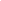 Dengan Hormat,Yang bertanda tangan dibawah ini :Nama Lengkap & gelar		:NIK					:Tempat tanggal lahir		:Alamat sesuai  KTP			:Alamat Domisili (jika ada)		:No HP (Whatsapp aktif)		:Email					: No STR				:Masa Berlaku STR			:Pendidikan terakhir 			:Jenis Tenaga Kesehatan		:Dengan ini mengajukan permohonan Pengajuan Surat izin praktik Kesatu/Kedua/Ketiga*, pada 	:Nama tempat Praktik		:Alamat				:Jadwal Praktik Tenaga Kesehatan : 	Hari :……………….					  	Jam :………………..Jadwal  Operasional Tempat Praktik: 	Hari :……………….					  	Jam :………………..Sebagai bahan pertimbangan bersama ini kami lampirkan :Fotokopi KTPFotokopi STR (Khusus Dokter/Dokter Gigi/Dokter Spesialis/Dokter Gigi Spesialis melampirkan STR Salinan Asli 1/2/3) Fotokopi IjazahSurat Pernyataan dari Pimpinan Fasyankes tempat PraktikSurat persetujuan dari Atasan langsung bagi Tenaga Kesehatan yang bekerja pada instansi / Fasilitas pelayanan kesehatan pemerintah atau pada instansi / fasilitas pelayanan kesehatan lain secara purna waktuPas foto berwarna ukuran 4x6 sebanyak 3 (tiga) lembar (Bukan Foto Selfie)Surat keterangan sehat dari dokter yang memiliki izin praktik Fotokopi Nomor Pokok Wajib Pajak (NPWP)Print out surat keterangan  SDMK dari aplikasi SI-SDMK (Faskes Baru tidak wajib melampirkan)Fotokopi SIP yang sudah dimiliki dan masih berlaku (contoh : Fotokopi SIP pertama jika mengajukan SIP kedua dan Fotokopi SIP pertama dan kedua jika mengajukan SIP ketiga)Bukti kecukupan SKP dan surat pernyataan kecukupan SKP (bermaterai Rp 10.000) (jika perpanjangan SIP dengan menggunakan STR seumur hidup)Demikian Permohonan ini dibuat, atas perhatiannya diucapkan Terima kasih.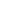 Hal 	: Permohonan Revisi Surat Izin Praktik 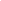 Dengan Hormat,Yang bertanda tangan dibawah ini :Nama Lengkap & gelar		:NIK					:Tempat tanggal lahir			:Alamat sesuai  KTP			:Alamat Domisili (jika ada)		:No HP (Whatsapp aktif)		:Email					:Jenis Tenaga Kesehatan		:Dengan ini mengajukan permohonan revisi Surat izin praktik yaitu (sebutkan bagian yang akan di revisi) :Sebagai bahan pertimbangan bersama ini kami lampirkan :1.  Dokumen pendukung revisi SIPa. Fotokopi Ijazah untuk revisi nama/gelar/tanggal lahirb. Fotokopi STR untuk revisi nomor STR dan masa Berlaku SIPc. Surat keterangan jadwal praktik  dari pimpinan faskes untuk revisi jadwal praktikSurat keterangan alamat praktik  dari pimpinan faskes untuk revisi alamat praktikFotokopi  KTP untuk revisi alamat 2. Pas foto berwarna ukuran  4x6 sebanyak 1 lembar3. SIP asli yang akan direvisiDemikian permohonan ini dibuat, atas perhatiannya diucapkan terima kasih.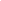 Hal 	: Permohonan Pencabutan Surat Izin Praktik 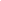  Dengan Hormat,Yang bertanda tangan dibawah ini :Nama Lengkap & gelar		:NIK					:Tempat tanggal lahir			:Alamat sesuai  KTP			:Alamat Domisili (jika ada)		:No HP (Whatsapp aktif)				:Email					:Jenis Tenaga Kesehatan		:Dengan ini mengajukan permohonan Pencabutan Surat ijin praktik pada :Nama tempat Praktik			:Alamat					:Jam Praktik (hari dan jam praktik)	:Sebagai bahan pertimbangan bersama ini kami lampirkan :1.  Surat pernyataan dari pimpinan faskes yang menyatakan bahwa yang bersangkutan sudah tidak bekerja lagi di faskes tersebut2. SIP asli yang akan di cabutDemikian Permohonan ini dibuat, atas perhatiannya diucapkan Terima kasih.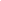 FORM KHUSUS PENCABUTAN SIPASurat Izin Praktik ApotekerHal 	: Permohonan Pencabutan Surat Izin Praktik 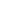               Apoteker (SIPA) pada Faskes TutupDengan Hormat,Yang bertanda tangan dibawah ini :Nama Lengkap & gelar		:NIK					:Tempat tanggal lahir		:Alamat sesuai KTP			:Alamat Domisili (jika ada)		:No HP (Whatsapp aktif)		:Email					:Dengan ini mengajukan permohonan Pencabutan Surat ijin praktik Apoteker (SIPA) pada :Nama tempat Praktik			:Alamat					:Jam Praktik (hari dan jam praktik)	:Jabatan (APJ/Apt. Pendamping)	:Sebagai bahan pertimbangan bersama ini kami lampirkan :Surat Permohonan Pencabutan SIPASurat pernyataan dari Pemilik faskes yang menyatakan bahwa yang bersangkutan sudah tidak bekerja lagi di faskes tersebutSIPA asli yang akan di cabutSurat Keterangan hasil verifikasi pengamanan perbekalan Farmasi dari Subkoordinator Kefarmasian dan Perbekalan Kesehatan.Demikian Permohonan ini dibuat, atas perhatiannya diucapkan Terima kasih.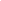 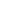 Hal 	: Permohonan Pencabutan Surat Izin Praktik               Apoteker (SIPA) Pergantian Penanggung Jawab Dengan Hormat,Yang bertanda tangan dibawah ini :Nama Lengkap & gelar		:NIK					:Tempat tanggal lahir		:Alamat sesuai  KTP			:Alamat Domisili (jika ada)		:No HP (Whatsapp aktif)		:Email					:Dengan ini mengajukan permohonan Pencabutan Surat ijin praktik Apoteker (SIPA) pada :Nama tempat Praktik		:Alamat				:Jam Praktik (hari dan jam praktik)	:Jabatan (APJ/Apt. Pendamping)	:Sebagai bahan pertimbangan bersama ini kami lampirkan :Surat Permohonan Pencabutan SIPASurat pernyataan dari pimpinan faskes yang menyatakan bahwa yang bersangkutan sudah tidak bekerja lagi di faskes tersebutSIPA asli yang akan di cabutFc Berita acara serah terima peralihan tanggung jawab pelayanan farmasiFotocopi SIA BaruDemikian Permohonan ini dibuat, atas perhatiannya diucapkan Terima kasih.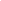 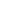 Hal 	: Permohonan Pencabutan Surat Izin Praktik               Apoteker (SIPA) Kedua/Ketiga Dengan Hormat,Yang bertanda tangan dibawah ini :Nama Lengkap & gelar		:NIK					:Tempat tanggal lahir		:Alamat sesuai  KTP			:Alamat Domisili (jika ada)		:No HP (Whatsapp aktif)		:Email					:Dengan ini mengajukan permohonan Pencabutan Surat ijin praktik Apoteker (SIPA) pada :Nama tempat Praktik		:Alamat				:Jam Praktik (hari dan jam praktik)	:Jabatan (APJ/Apt. Pendamping)	:Sebagai bahan pertimbangan bersama ini kami lampirkan :Surat Permohonan Pencabutan SIPASurat pernyataan dari pimpinan faskes yang menyatakan bahwa yang bersangkutan sudah tidak bekerja lagi di faskes tersebutSIPA asli yang akan di cabutSurat persetujuan Cabut SIPA dengan mengetahui Pemilik Faskes dan Apoteker Penanggung JawabDemikian Permohonan ini dibuat, atas perhatiannya diucapkan Terima kasih.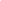 Hal 	: Permohonan Pencabutan Surat Izin Praktik 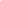               Apoteker (SIPA) pada Industri KefarmasianDengan Hormat,Yang bertanda tangan dibawah ini :Nama Lengkap & gelar		:NIK					:Tempat tanggal lahir		:Alamat sesuai  KTP			:Alamat Domisili (jika ada)		:No HP (Whatsapp aktif)		:Email					:Dengan ini mengajukan permohonan Pencabutan Surat ijin praktik Apoteker (SIPA) pada :Nama tempat Praktik			:Alamat					:Jam Praktik (hari dan jam praktik)	:Jabatan (APJ/Apt. Pendamping)	:Sebagai bahan pertimbangan bersama ini kami lampirkan :Surat Permohonan Pencabutan SIPASurat pernyataan dari pimpinan  yang menyatakan bahwa ybs sudah tidak bekerja lagi di faskes tsbSIPA asli yang akan di cabutSurat persetujuan Cabut SIPA dengan mengetahui Pimpinan dan Apoteker Penanggung JawabDemikian Permohonan ini dibuat, atas perhatiannya diucapkan Terima kasih.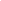 Sebelum direvisiRevisi1.1.2.2.